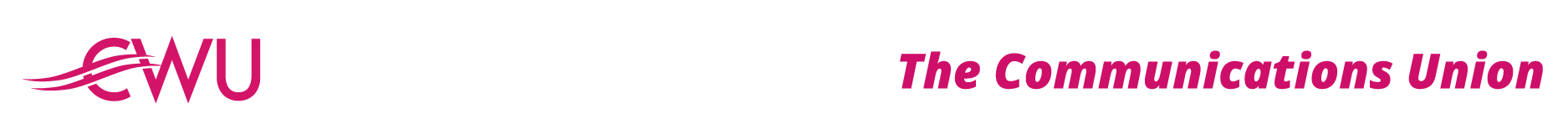 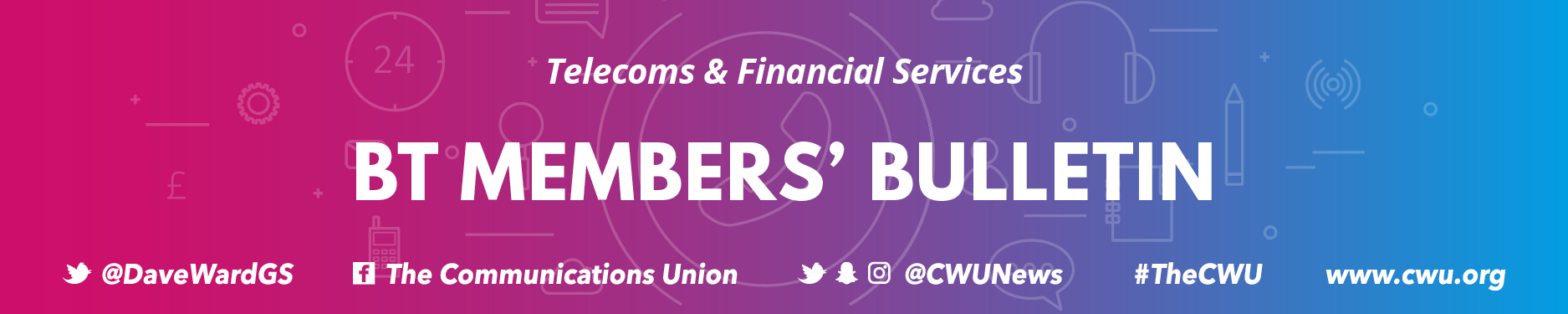 Issue No.2 | March 2020 TO ALL BRANCHES WITH BT MEMBERS – COVID19Dear Colleague,Please find attached the latest frequently asked questions.  Regards

Dave Jukes | Assistant Secretary 
Email djukes@cwu.org | Direct line 020 8971 7290Communication Workers Union, The communications unionHeadquarters 150 The Broadway | Wimbledon | SW19 1RXT 020 8971 7200 | F 02089717300 | www.cwu.org | @CWUNews
Please consider the environment before printing this email